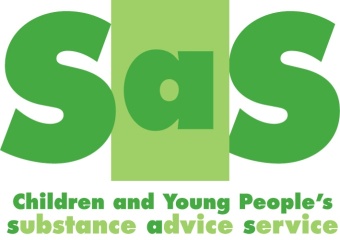 Health and Substance Misuse Referral FormYoung Persons Details:Other agency involvement:Please select the Referral Reason:Referrer’s Name and OrganisationReferrer’s Name and OrganisationContact NumberDateWhere did you hear about us?Self/Parental/Carer only:Did an agency ask you to refer? If so which agency?Name: Name: Name: Date of Birth: Date of Birth: Age: Ethnicity: Religion: Religion: Gender: Gender: Language: Address:Address:Address:Contact Numbers: Contact Numbers: Contact Numbers: Consent to send letters home:  Yes/NoConsent to send letters home:  Yes/NoConsent to send letters home:  Yes/NoConsent to text: Yes/NoConsent to text: Yes/NoConsent to text: Yes/NoWith whom do they live:With whom do they live:Are parents/carers aware of the issues: YES/NOAre parents/carers aware of the issues: YES/NOIf appropriate Parent/Carers details:If appropriate Parent/Carers details:If appropriate Parent/Carers details:If appropriate Parent/Carers details:Is their accommodation: Please give reasonsIs their accommodation: Please give reasonsSuitableSuitableUnsuitableUnsuitableIs there a housing issue:Is there a housing issue:YesYesNoNoPreferred contact method:Preferred contact method:Dates and times available:Dates and times available:Education or Employment Venue:Education or Employment Venue:Number of ETE hours per week:Number of ETE hours per week:Has the young person given consent for this referral? Has the young person given consent for this referral? YESRequiredYESRequiredNONOHave the parents/carers been informed of this referral?Have the parents/carers been informed of this referral?		YESRequired for under 13yrs		YESRequired for under 13yrsNONOChildren’s Social Care involvement Yes/NoSocial worker:Child In NeedChild Protection PlanChild Looked After/Care LeaverOther ProfessionalServiceRoleContact detailsExternal ReferralInternal Referral (YOS Only)Drug and Alcohol Concerns (Required)General HealthSmoking CessationMental HealthMental Health ConcernsSubstance MisuseSexual Health Concerns/SupportOffending BehaviourChild Protection ConcernsSexual/Criminal Exploitation ConcernsOther (please state):School Inclusion SAS InterventionYouth Alcohol Drug Diversion (YADD) (Police Only)Summary of problems/concerns (including drug and alcohol use/mental health/physical health/disability/social circumstance and why the young person wants to be referred)(Not required if YADD attached)Summary of risk(Not required if YADD attached)Any other relevant information (Not required if YADD attached)Is the YP engaged in any therapy or counselling Y/NIf yes, please detail below. (Not required if YADD attached)Requirements of order (YOS Only)(Not required if YADD attached)Please return the completed form to:FAO SAS Young People’s Substance Advice Service, YOS, 24-26 Walliscote Road, WSM, BS23 1UPTel: 	01275 888360, Fax:	01275 888361 Email: sas@n-somerset.gov.ukPlease do not send referrals to practitioners email addresses.